Angielski inaczej -   klasa IV,VII Wykonaną pracę proszę przesłać do dnia 22.05                                                    Adres E mail         soswang@wp.pl Praca na okres  18.05-22.05.2020    pokoloruj odpowiednie zwierzątko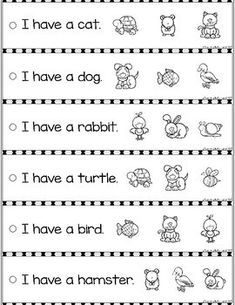 